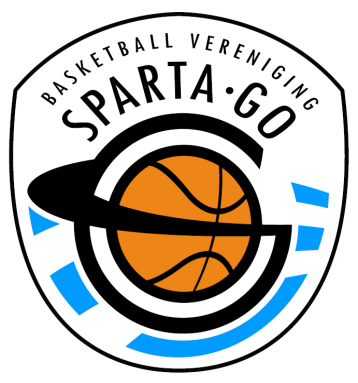 Naam:	Sparta-GOAdres:	Paetsstraat 16c	Postcode:	3039 XR  Woonplaats:	RotterdamLand:	NederlandIncassant ID:	NL82ZZZ243591990000Kenmerk machtiging:	Contributie Sparta GODoor ondertekening van dit formulier geeft u toestemming aan basketbalvereniging Sparta-GO doorlopende incasso-opdrachten te sturen naar uw bank om een bedrag van uw rekening af te schrijven wegens contributieplichten en uw bank om doorlopend een bedrag van uw rekening af te schrijven overeenkomstig de opdracht van Sparta-GO. Als u het niet eens bent met deze afschrijving kunt u deze laten terugboeken. Neem hiervoor binnen acht weken na afschrijving contact op met uw bank. Vraag uw bank naar de voorwaarden.Naam:	   _________________________________________________________________________Adres:   _________________________________________________________________________Postcode:  _______________   Woonplaats:  ________________________________________Land:  __________________________________________________________________________Rekeningnummer (IBAN):  _______________________________________________________Datum							HandtekeningMet deze ondertekening gaat de rekeninghouder akkoord met de navolgende voorwaarden:De incasso datums voor de contributie zijn: 1 september, 15 oktober, 1 december en 1 februari van een basketbalseizoen.Het lidmaatschap van de vereniging loopt van 1 juni van een jaar tot 31 mei van het volgende jaar of van het moment van inschrijving tot de eerstvolgende 31 mei.Het lidmaatschap wordt per 1 juni verlengd. Daarvoor is opzeggen mogelijk.Bij opzegging van het lidmaatschap tussen 1 juni en 1 november is het lid de contributie van het eerste half jaar verschuldigd.Bij opzegging na 1 november is de contributie gelijk aan het totale jaarbedrag.De contributie wordt per nieuw seizoen vastgesteld door de algemene ledenvergadering en gepubliceerd op de website van Sparta GO.Inschrijfformulier Basketbalvereniging Sparta GOInschrijfformulier Basketbalvereniging Sparta GOInschrijfformulier Basketbalvereniging Sparta GOInschrijfformulier Basketbalvereniging Sparta GOInschrijfformulier Basketbalvereniging Sparta GOInschrijfformulier Basketbalvereniging Sparta GOInschrijfdatum:_____/______/__________/______/__________/______/__________/______/__________/______/_____Voor- en achternaam:Geboortedatum:_____/______/__________/______/__________/______/__________/______/__________/______/_____Adres:Postcode + Woonplaats:Telefoonnummer:Mobielnummer:E-mail adres:Alleen trainen?Ja / NeeJa / NeeJa / NeeOf ook wedstrijden spelen?Ja / NeeAl eerder gespeeld?Ja / NeeJa / NeeJa / NeeWaar? Waar? Heb je een scheidsrechterdiploma?Ja / NeeJa / NeeJa / NeeWelk niveau? Welk niveau? Zijn je ouders bereid om te helpen met rijden (1 a 2x per seizoen)Zijn je ouders bereid om te helpen met rijden (1 a 2x per seizoen)Zijn je ouders bereid om te helpen met rijden (1 a 2x per seizoen)Zijn je ouders bereid om te helpen met rijden (1 a 2x per seizoen)Zijn je ouders bereid om te helpen met rijden (1 a 2x per seizoen)Zijn je ouders bereid om te helpen met rijden (1 a 2x per seizoen)Handtekening lid:__________________________Handtekening lid:__________________________Indien minderjarig ook handtekening ouder:_____________________________Indien minderjarig ook handtekening ouder:_____________________________Indien minderjarig ook handtekening ouder:_____________________________Indien minderjarig ook handtekening ouder:_____________________________In te vullen door ledenadministratieIn te vullen door ledenadministratieIn te vullen door ledenadministratieIn te vullen door ledenadministratieIn te vullen door ledenadministratieIn te vullen door ledenadministratieShirtnummer: Shirtnummer: Shirtnummer: Bondsnummer:Bondsnummer:Bondsnummer:Bijgevoegd zijn: Een automatische machtiging. Deze inleveren bij de trainer of coach. Voor het spelen van wedstrijden moet een digitale pasfoto ingeleverd worden. Deze kan per e-mail gestuurd worden naar de wedstrijdsecretaris: stefan-klink@hotmail.comBijgevoegd zijn: Een automatische machtiging. Deze inleveren bij de trainer of coach. Voor het spelen van wedstrijden moet een digitale pasfoto ingeleverd worden. Deze kan per e-mail gestuurd worden naar de wedstrijdsecretaris: stefan-klink@hotmail.comBijgevoegd zijn: Een automatische machtiging. Deze inleveren bij de trainer of coach. Voor het spelen van wedstrijden moet een digitale pasfoto ingeleverd worden. Deze kan per e-mail gestuurd worden naar de wedstrijdsecretaris: stefan-klink@hotmail.comBijgevoegd zijn: Een automatische machtiging. Deze inleveren bij de trainer of coach. Voor het spelen van wedstrijden moet een digitale pasfoto ingeleverd worden. Deze kan per e-mail gestuurd worden naar de wedstrijdsecretaris: stefan-klink@hotmail.comBijgevoegd zijn: Een automatische machtiging. Deze inleveren bij de trainer of coach. Voor het spelen van wedstrijden moet een digitale pasfoto ingeleverd worden. Deze kan per e-mail gestuurd worden naar de wedstrijdsecretaris: stefan-klink@hotmail.comBijgevoegd zijn: Een automatische machtiging. Deze inleveren bij de trainer of coach. Voor het spelen van wedstrijden moet een digitale pasfoto ingeleverd worden. Deze kan per e-mail gestuurd worden naar de wedstrijdsecretaris: stefan-klink@hotmail.com